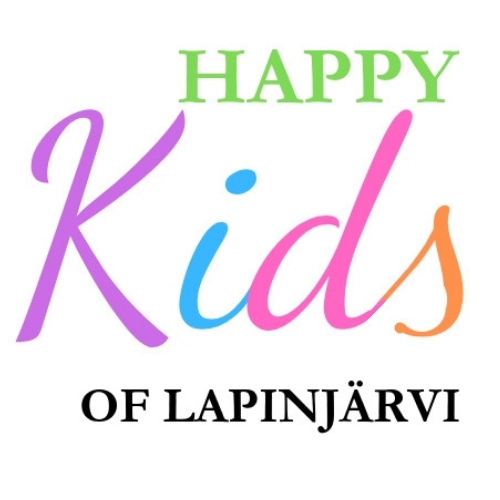 Erityisluokanopettaja (työavain 274037)Työ alkaa: 1.8.2020Palvelusuhteen tyyppi: Vakinainen Palkka: OVTESTyön luonne: KokoaikatyöTehtäväalue: ErityisopetusRekrytoiva yksikkö: Lapinjärven kunta, Perusopetuspalvelut, Hilda Käkikosken kouluTyönantaja: Lapinjärven kuntaHakulomake: Kuntarekry työavain 274037Tule meille töihin!Hilda Käkikosken koulussa on haettavana erityisluokanopettajan virka. Luokka on tarkoitettu 0-6-luokkalaislle, erityisen tuen piirissä opiskeleville oppilaille. Erityisluokanopettaja työskentelee yhdessä koulunkäynninohjaajan kanssa.Palvelussuhde alkaa elokuussa 2020. Kelpoisuusvaatimus: Erityisluokanopettajan kelpoisuus.Opettajan kelpoisuudet määräytyvät opetustoimen henkilöstön kelpoisuusvaatimuksista annetun asetuksen (986/1998) mukaisesti. Vakinaista virkaa täytettäessä huomioidaan ainoastaan ne hakijat, jotka täyttävät viran kelpoisuusvaatimuksen hakuajan päättyessä. Kelpoisuuden osoittavat todistukset tarkistetaan mahdollisessa haastattelutilanteessa. Tarvittaessa virka voidaan täyttää määräaikaisesti tästä hausta kelpoisten hakijoiden puuttuessa.Tehtävässä edellytetään:- monipuolista alkuopetusosaamista- kokemusta joustavista opetusjärjestelyistä- kokemusta kolmiportaisesta tuesta ja pedagogisten asiakirjojen laatimisesta- yhteistyökykyä luokanopettajien ja muun henkilökunnan kanssa- tiimityöskentelytaitoja- joustavuutta ja yhteistyötaitojaArvostamme:- monipuolisia pedagogisia taitoja - kokemusta työskentelystä erityislasten kanssa- kokemusta luokanopettajan työstä- näkemystä ja kokemusta vahvuuspedagogiikan toteuttamiseen ja kehittämiseen - kiinnostusta oman oppimisen kehittämiseen- hyviä TVT-taitojaTehtävässä noudatetaan kuuden kuukauden koeaikaa. Virkaan valitun on esitettävä hyväksyttävä ote rikosrekisteristä ja toimitettava hyväksyttävä todistus terveydentilastaan ennen viran vastaanottamista.Lisätietojen antajat:Rehtori Piia Siltala piia.siltala(at)lapinjarvi.fi puh. 044 581 8076 Sivistystoimenjohtaja Pia Aaltonen pia.aaltonen(at)lapinjarvi.fi puh. 050 543 9522Työnantajakuvaus:Lapinjärvi on yllätyksellisin, hauskin ja ihmislähtöisin kunta itäisellä Uudellamaalla hyvien yhteyksien päässä Porvoosta, Loviisasta ja Kouvolasta vain tunti Helsingistä itään! Rakennamme muistiystävällistä taajamaa, Lapinjärvi-taloja ja digitaalisia opetuspalveluita yhdessä yhteistyökumppaneidemme kanssa. Olemme kokeileva kunta ja etsimme aktiivisesti uudenlaisia tapoja toteuttaa kunnallisia peruspalveluita.Internet linkki:www.lapinjarvi.fihttps://fi-fi.facebook.com/pages/category/Elementary-School/Hilda-K%C3%A4kikosken-koulu-1828144654082865/Lapinjärven kunta on savuton työpaikka.